Прощание с ЁЛОЧКОЙ в средней группеВот и закончились новогодние каникулы для наших ребят, и мы возвращаемся к рабочим будням.12 января, наши детки пришли в музыкальный зал, чтобы попрощаться с красавицей – Ёлочкой.  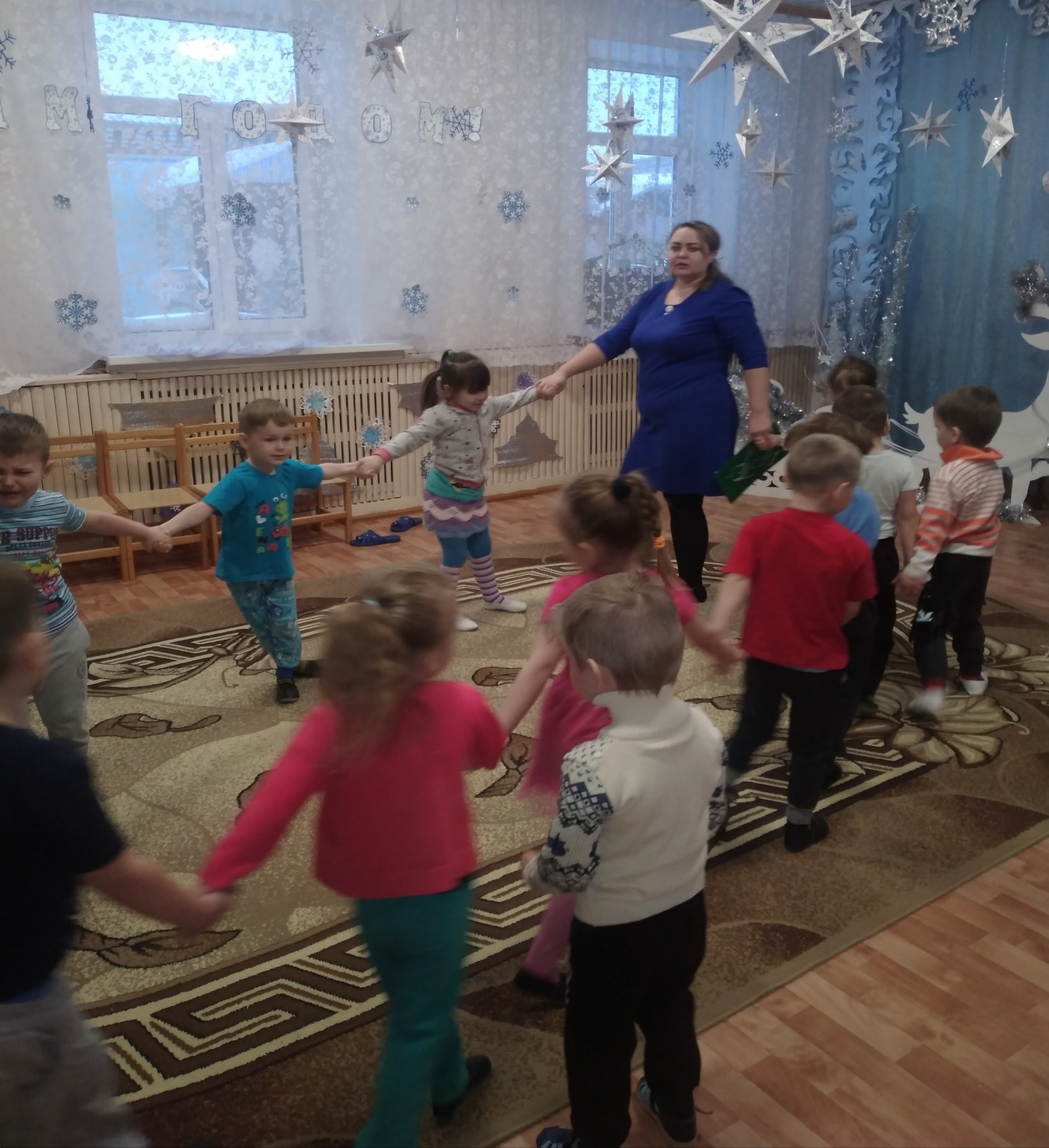 Не успели мы спеть Ёлочке нашу песенку, как вдруг к нам прилетела сама Баба-Яга и хотела забрать у нас нашу красавицу.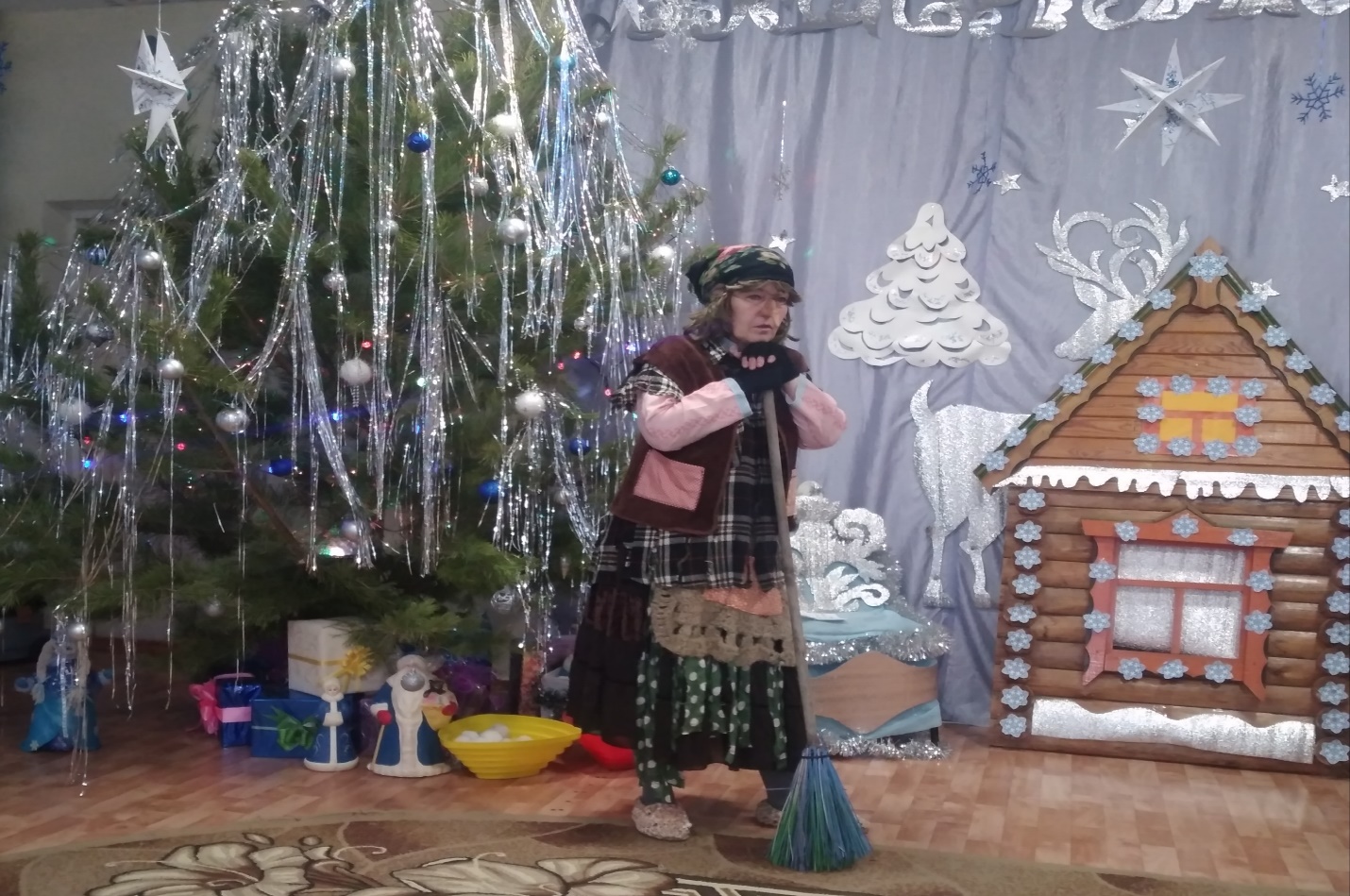 Но мы с ребятами уговорили бабушку оставить нам Ёлочку, чтобы последний раз в этом году поиграть вокруг нее и спеть новогодние песенки.Вместе с бабушкой Ягой дети танцевали танец «Ёлочки-Пенёчки», играли со снежками, водили хоровод возле Ёлочки и пели песни, играли в  игры.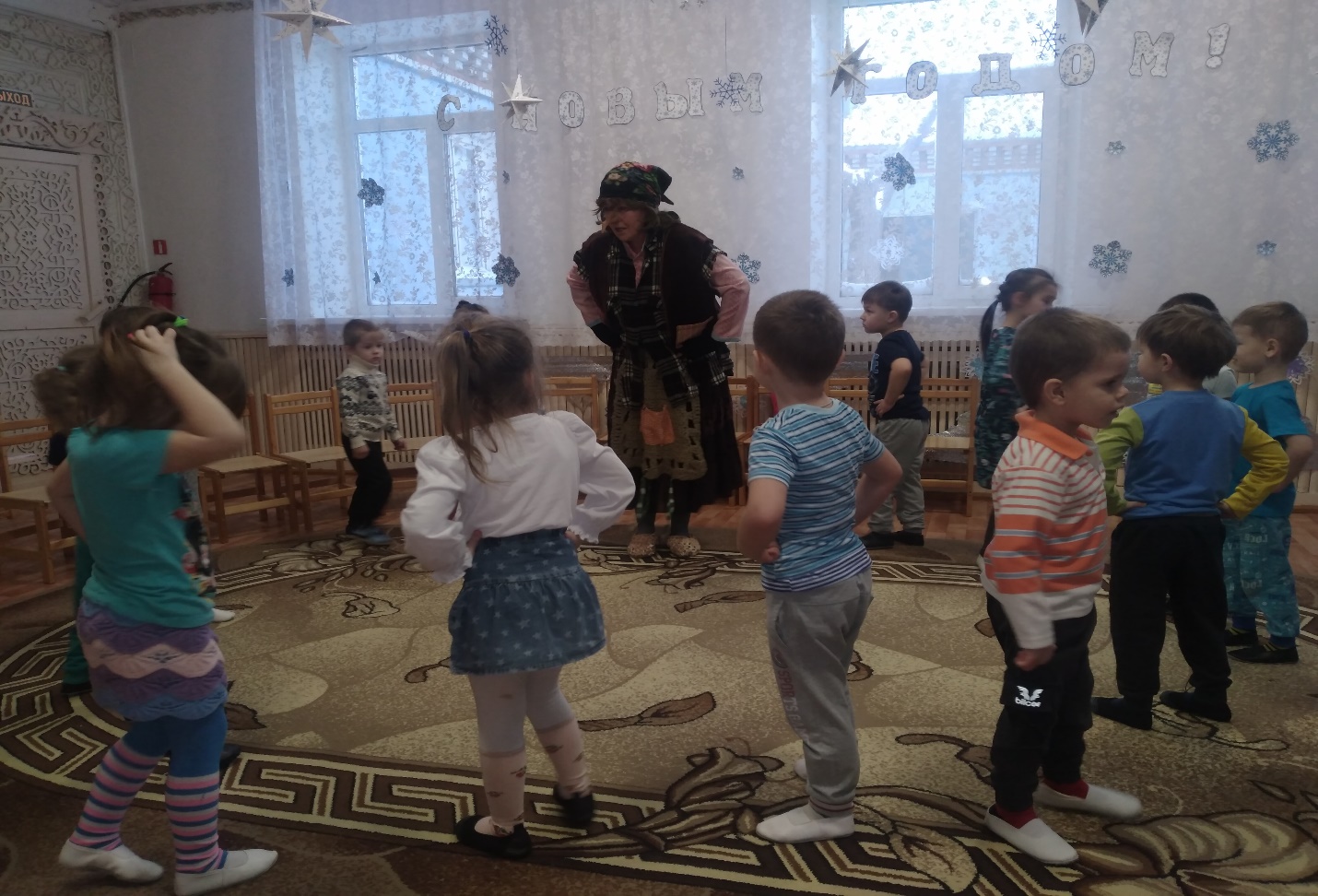 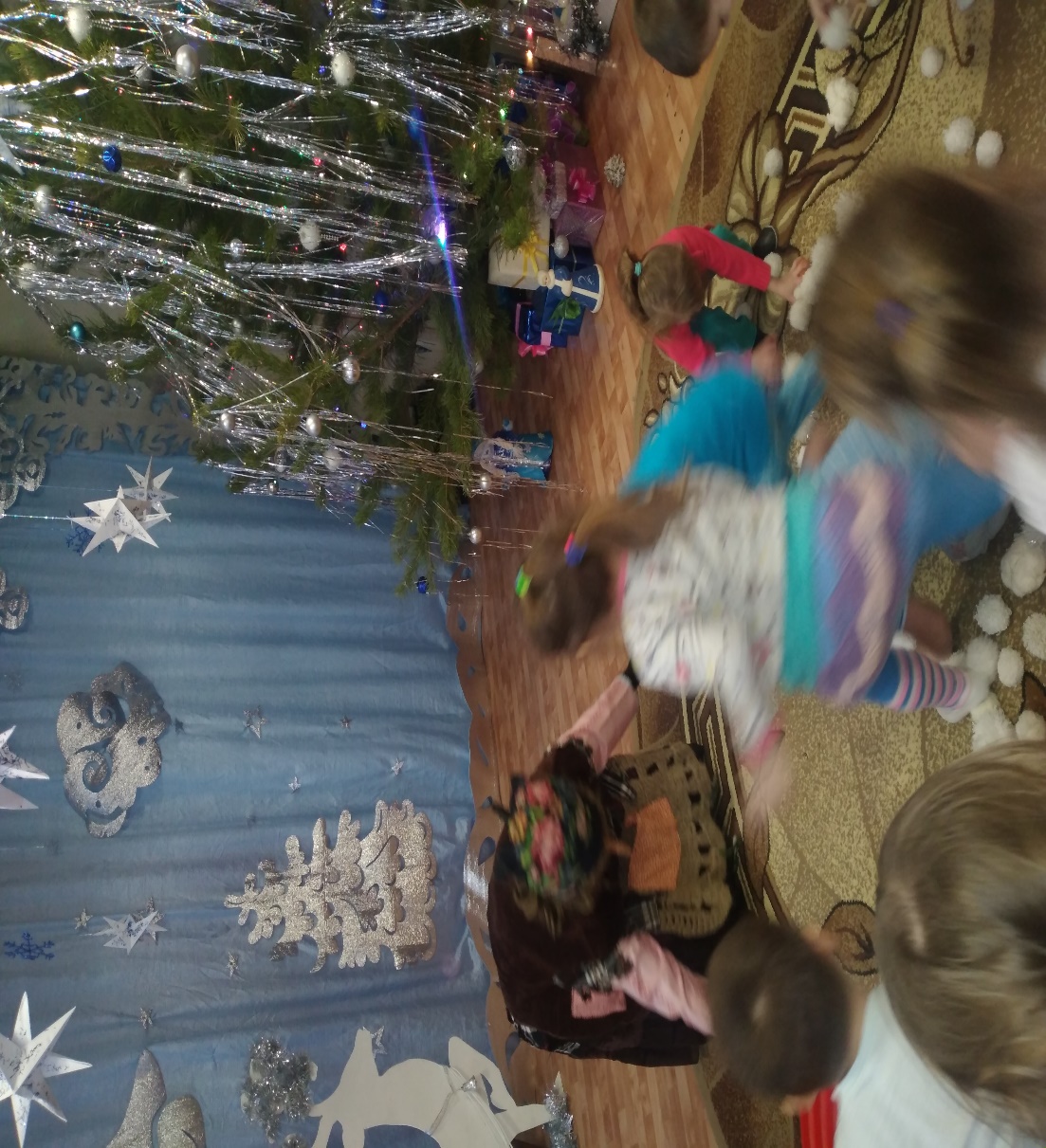 Баба – Яга, оказалось умеет веселится.  Всем детям очень понравилась играть с бабушкой.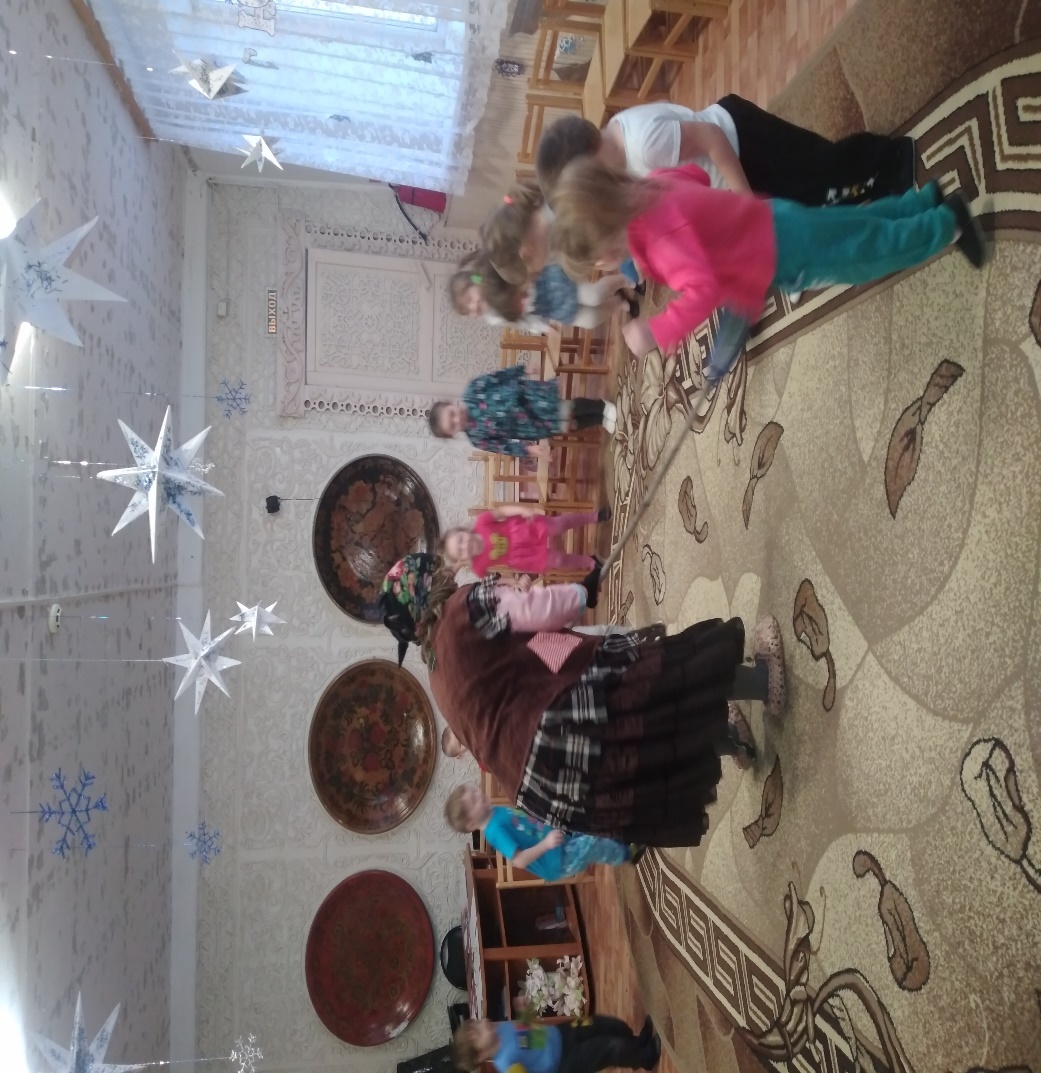 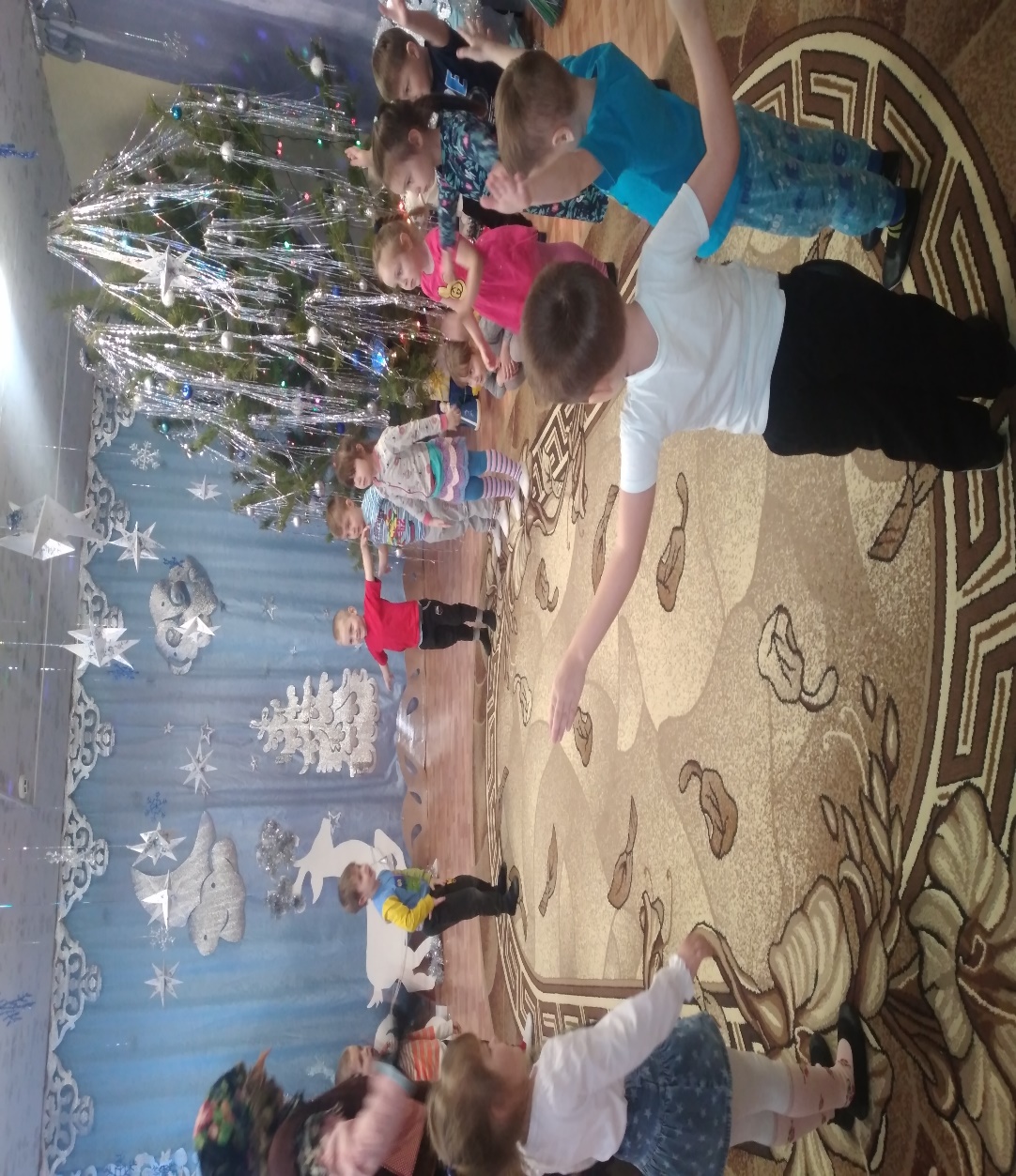 Ох, и устала наша старушка, праздник на этом не заканчивается.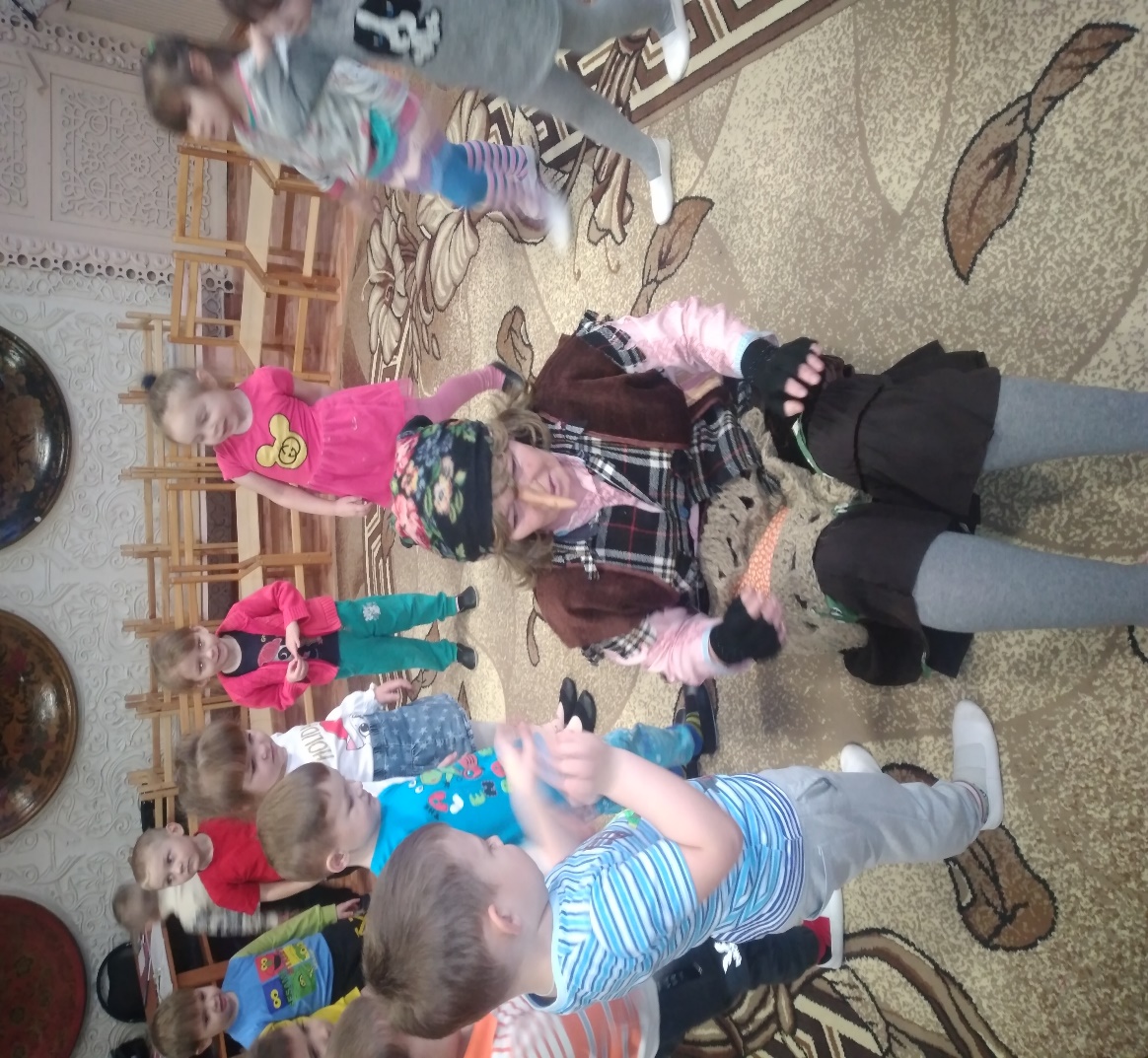 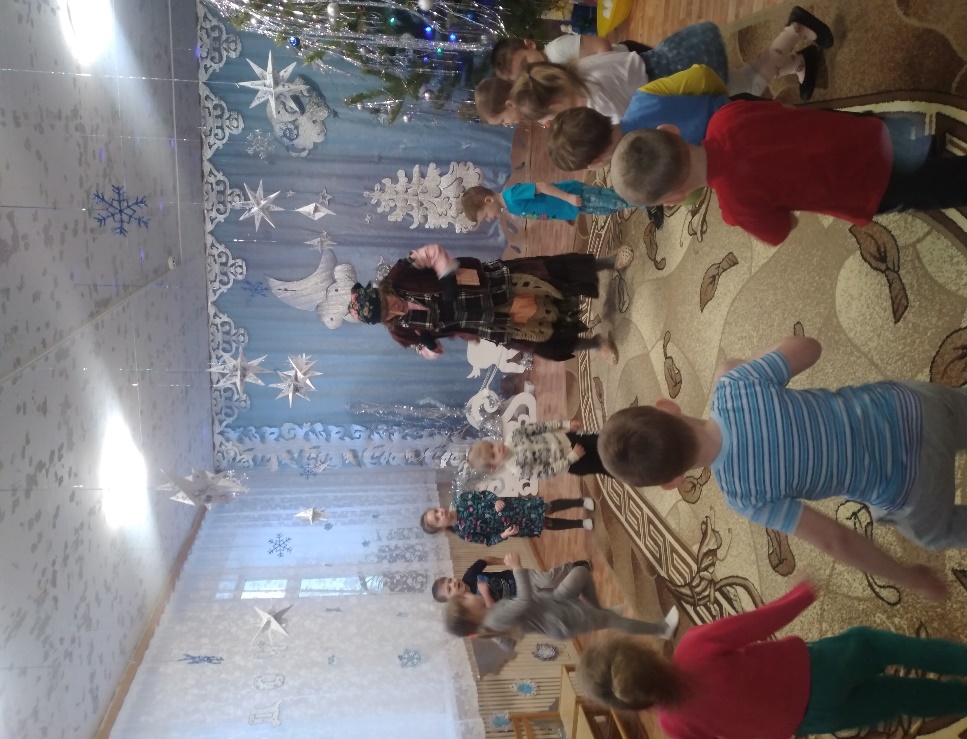 Вот и наступила пора задувать на нашей Ёлочке огоньки и Баба-Яга унесет нашу красавицу в лес.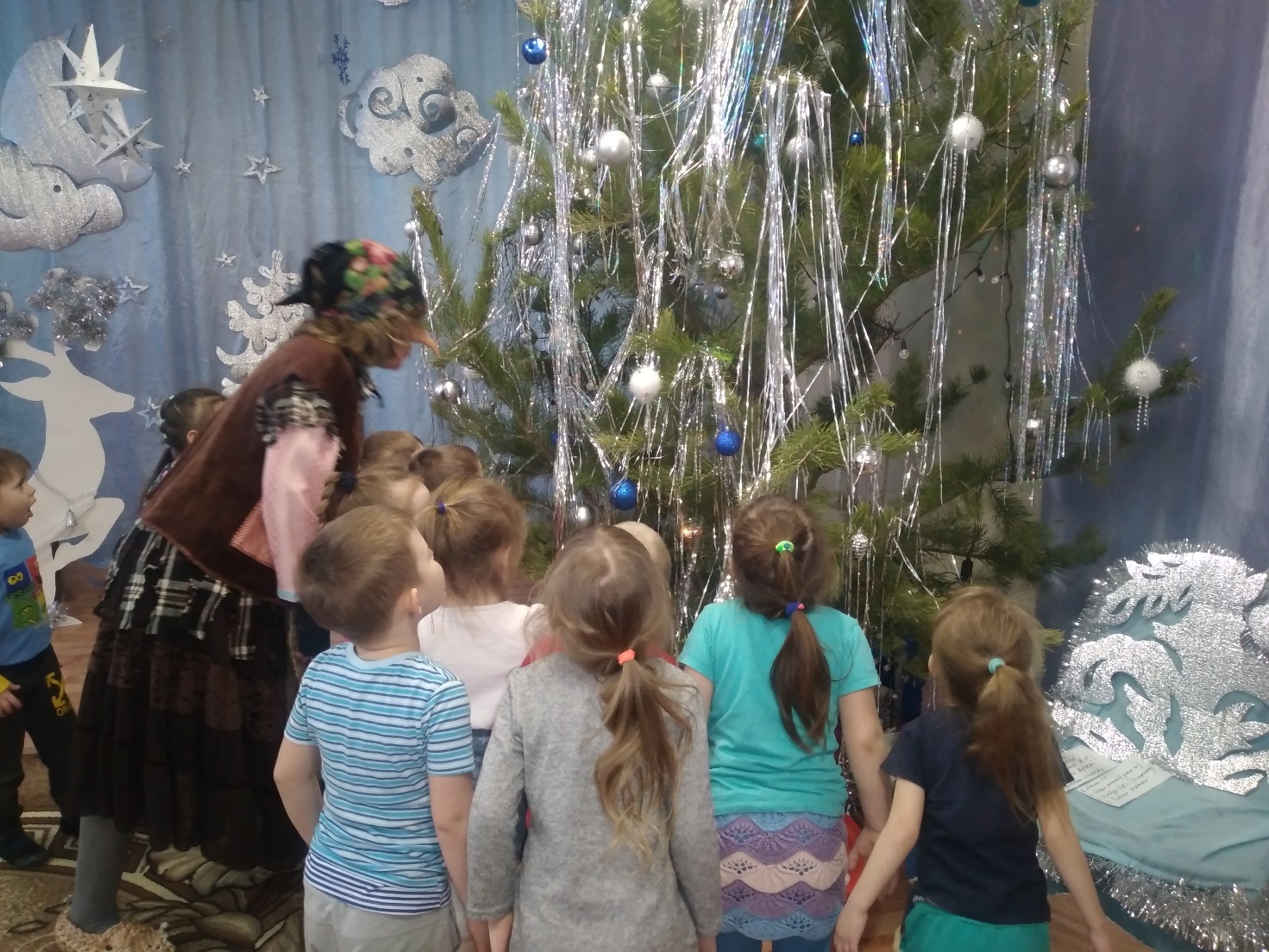 Огни на елке погасли, праздник окончен, но в следующем году Ёлочка опять будет радовать ребятишек своей красотой.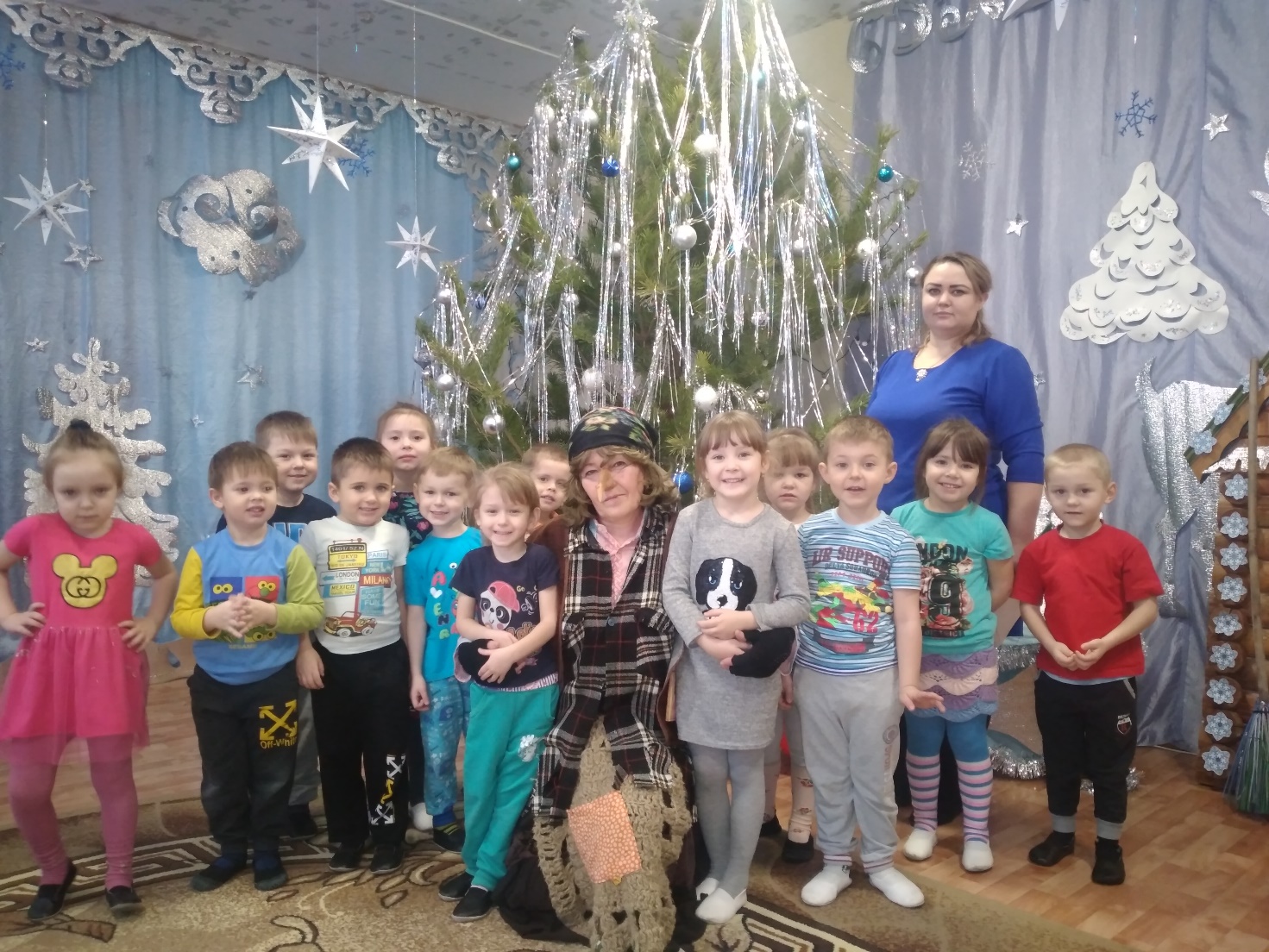 Море позитива, и хорошего настроения осталось у ребят, а это лучшая награда для нас – педагогов!Подготовила: воспитатель средней  группы Речкина М.С.